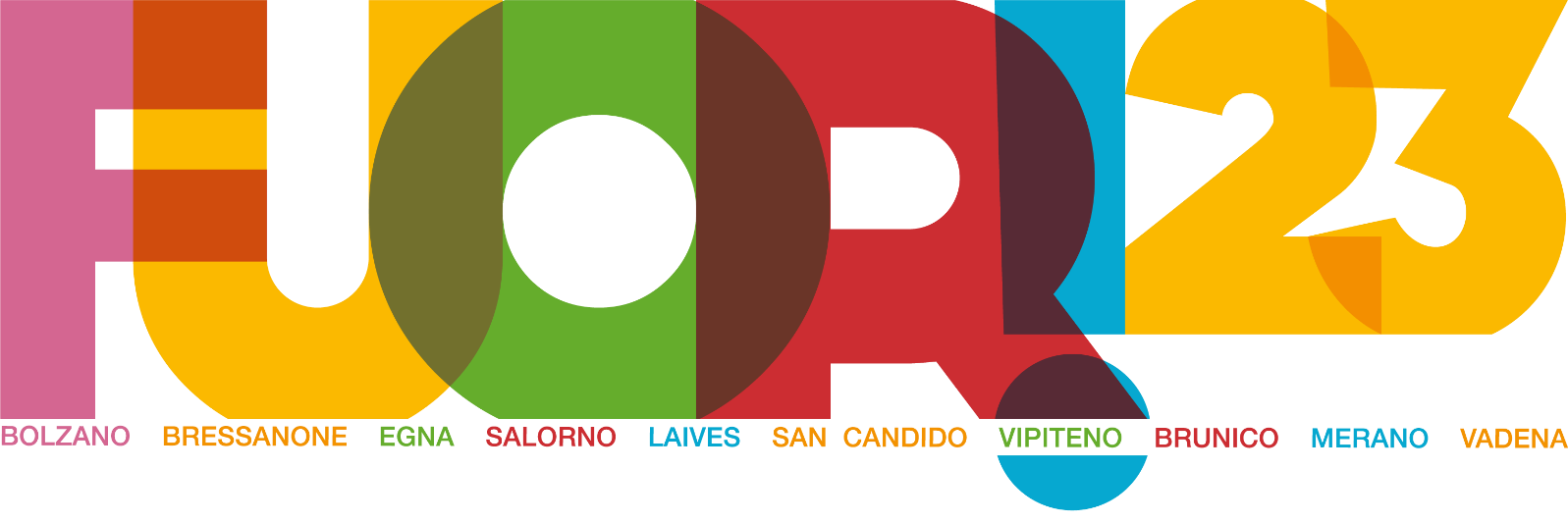 „Fuori! Il Teatro fuori dal Teatro” kehrt zurück: Vom 23. Mai bis zum 30. Juni bietet das Teatro Stabile Bozen seine SOMMER-Spielzeit an.Mehr als 100 kostenfreie Veranstaltungen im ganzen Land – mit vielen Angeboten für ein junges Publikum. In Bozen wird der Semirurali-Park zum pulsierenden Zentrum eines partizipativen Theater-Programms.FUORI! Il Teatro Fuori dal Teatro kehrt zurück: Vom 13. Mai bis zum 30. Juni bespielt die kostenfreie Sommer-Spielzeit des Teatro Stabile (TSB) wieder das ganze Land: von Bozen bis Bruneck, von Meran bis Sterzing, von Salurn, Pfatten und Neumarkt bis Innichen, von Brixen bis Leifers. Mehr als 100 Aufführungen in zehn Veranstaltungsreihen: In jeder Stadt ist FUORI! mit einem spezifischen Spielplan vertreten. Damit bietet FUORI! flächendeckend ein kostenfreies professionelles und partizipatives Qualitätstheater an, das die Bürgerinnen und Bürger direkt anspricht. FUORI! ist ein Projekt des Teatro Stabile und der italienischen Kulturableitung des Landes unter der Schirmherrschaft der Stadtgemeinde Bozen und der Gemeinden, in denen Veranstaltungen stattfinden.In Bozen schlägt das Herz von FUORI! 2023 im Semirurali-Park. Im Amphitheater dieser grünen Oase mitten in der Stadt werden unterschiedliche Veranstaltungsformate miteinander verwoben: die großen Musiktheater-Aufführungen – mit herausragenden Protagonisten wie Neri Marcoré in Duo di Tutto. Canzoni belle e buone (28. Mai, 20.30 Uhr), dem Ausnahmepianisten Stefano Bollani im Klavierrecital Piano Solo (17. Juni, 20.30 Uhr) und Irene Grandi (25. Juni, 20.30 Uhr) als Hauptdarstellerin in Io in Blues – die Commedia dell’Arte des Stivalaccio Teatro mit der Produktion Romeo e Giulietta. L’amore è saltimbanco (13. Juni, 20.30 Uhr) und 13 Theaterstücke für Kinder aus den Programmen der regionalen Plattform für professionelles Live-Theater und des TeatroBlu.Die Theaterveranstaltungen für Kinder und Jugendliche sind Teil der Initiative „Vitamine Teatrali“ und können – symbolisch – von Kinderärztinnen und Kinderärzten verschrieben werden. Auch in diesem Jahr widmet sich FUORI! mit großer Aufmerksamkeit den jungen Generationen. Es ist daher kein Zufall, dass die Sommer-Spielzeit des TSB vom Schultheaterformat „Teatro della Scuola“ – mit 32 öffentlich vorgestellten Abschlussarbeiten aus den in ganz Südtirol durchgeführten Schul-Werkstätten – eingeleitet wird. Diese in Zusammenarbeit mit dem Kulturverein Theatraki organisierte Workshop-Reihe wurde in Grund-, Mittel- und Oberschulen angeboten.Auch die beiden vom Teatro Stabile ortsspezifisch eingerichteten Wanderaufführungen Spotifai Teatrale und Bolzano Sud Quiz Show werden im Rahmen ihrer Tournee durch Südtirol und Bozen im Semirurali-Park gezeigt (18., 19. und 30. Juni 20.30 Uhr). Das von Roberto Cavosi geschriebene Stück „Spotifai teatrale“ bietet den Zuschauerinnen und Zuschauern „auf Wunsch“ theatralische „Leckerbissen“ der großen Klassiker an. Von William Shakespeare bis Moliére und von Carlo Goldoni bis Anton Tschechow wird das Ensemble mit Marco Brinzi, Salvatore Cutrì, Giancarlo Ratti und Maria Giulia Scarcella die Besucherinnen und Besucher an seiner „pyrotechnischen“ Neuinterpretation von Meisterwerken der Theatergeschichte beteiligen. Bolzano Sud Quiz Show lautet der Titel eines Contests von Francesco Ferrara und Salvatore Cutrì, der das Bozner Publikum über die Geschichte der neuen Stadtviertel und deren Geschichten mit Quizfragen informieren will. Die in einem dafür vorgesehenen Raum untergebrachten Teilnehmerinnen und Teilnehmer können ortsverbundene Themen wählen und dann – mit dem Publikum – unerwartete Details aus der jüngeren Geschichte der Stadt entdecken.Im Bozner Semirurali-Park finden darüber hinaus das Konzert Musicantiere della Bravo Zulu Blues Band (12. Juni, 18.30 Uhr) und die zeitgenössische Tanzperformance Entscheiden von Nicola Benussi (13. und 18. Juni, 21.30 Uhr) statt. Dank der Unterstützung durch die Abteilung für Kultur der Gemeinde Bozen werden anlässlich der Veranstaltungen von FUORI im Semirurali-Park Führungen durch das historische Semirurali-Haus in der Baristraße 11 zu Sonderöffnungszeiten angeboten (28. Mai und 13., 18., 19. 25. und 30. Juni von 17.30 bis 20.30 Uhr). Zum Programmangebot von FUORI gehören zudem szenische Lesungen von Texten von Daniele Rielli und Massimo Sgorbani im Rahmen des Projekts „Wordbox - Parole per il Teatro” im Kulturzentrum Trevi  (23. und 24. Mai. 18. und 19. Juni) sowie die Vorstellung der ersten Abschlussprojekts der Compagnia Teatrale Universitaria/laboratorio permanente mit dem Titel Essere E. im Studio des Stadttheaters Bozen (3. Juni, 17 Uhr).BOZEN: DIE VERANSTALTUNGSORTEIn Bozen bespielt FUORI! 2023 folgende Standorte: Das Amphitheater im Semirurali-Park, das Teatro Cristallo,  den Anita-Pichler-Platz, den Spazio Costellazione/ Circolo Culturale Oltrisarco, das Centro Ermete Lovera, den Innenhof Inglesine, La Rotonda/COOLtour, die Erholungszone in der Genua-Straße, den Petrarca-Park/ Talferwiesen; die Talferbrücke, den Anne-Frank-Platz, den Kornplatz, den Rathausplatz, das Grieser Stadttheater; das Studio im Stadttheater; das Trevi-Zentrum und die Seniorenheime Don Bosco, Viale Europa und Villa Serena.PROTAGONISTEN UND AUFFÜHRUNGENNERI MARCORÈ, STEFANO BOLLANI, IRENE GRANDIDer Schauspieler Neri Marcorè eröffnet das FUORI!-Programm am 28. Mai um 20.30 Uhr im Semirurali-Park. In der kommenden Spielzeit wird dieser vielseitige Künstler in der neuen TSB-Produktion „La Buona Novella“ von Fabrizio De André zu sehen sein. Seit dem Beginn seiner Karriere pflegt Marcorè seine Leidenschaft für die Musik. Im Stück Duo di Tutto. Canzoni Belle e Buone, in dem er mit dem Multiinstrumentalisten Domenico Mariorenzi auftritt, unternimmt er mit dem Publikum eine akustische Reise, die durch die italienische und internationale Singer/Songwriter-Szene und bis zu Folk und Pop führt. Zu den Stars, die zitiert werden, gehören Elvis Costello, die Eagles, Simon und Garfunkel, Elvis Presley, Fabrizio De André, Francesco De Gregori oder Ivan Graziani.Am 17. Juni um 20.30 Uhr stellt der großartige Jazzpianist Stefano Bollani sein Recital-Programm Piano Solo vor, das die Kunst der Improvisation feiert und Noten, die sich in 20 Jahren bei unzähligen Jam Sessions angesammelt haben, auf der Bühne neu ordnet. Bei jedem Konzert klingt dieser spannende Musik-Cocktail anders und immer ist das Ergebnis unglaublich. Kurz gesagt: In dieser ungewöhnlichen One-Man-Show ist einfach alles möglich.Pure Energie, überraschend und unwiderstehlich: Am Abend des 25. Juni präsentiert Irene Grandi Io in blues  – eine leidenschaftliche Begegnung mit dem Blues und den verborgenen Mythen dieser florentinischen Sängerin. Begleitet von ihrer Band (Max Frignani: Gitarre; Piero Spitilli: Bass; Fabrizio Morganti: Schlagzeug; Pippo Guarnera: Hammond-Orgel) interpretiert sie ein italienisches und internationales vom Blues geprägtes Repertoire, das – mit Songs von Etta James, Otis Redding, Pino Daniele, Battisti oder Mina, um nur einige zu nennen – von den 1960er bis zu den 1990er Jahren reicht. Organisiert wird das Konzert mit der Stiftung Südtiroler Sparkasse anlässlich ihres 30-jährigen Bestehens. Der Eintritt ist nach vorheriger Abholung der Tickets am Stiftungssitz in der Talfergasse 18 in Bozen frei. Kontakt: Tel. 0471/316017, E-mail: berger@stiftungsparkasse.it.STIVALACCIO TEATRO - COMMEDIA DELL’ARTEDas aus dem Veneto stammende Stivalaccio Teatro setzt sich in seiner künstlerischen Arbeit mit der Commedia dell’Arte auseinander und entwickelt diese Tradition im 21. Jahrhundert fort. Am 13. Juni um 20.30 Uhr zeigtdas Ensemble im Semirurali-Park Romeo e Giulietta. L’amore è saltimbanco. In diesem Stück wird Shakespeare zu einer lebendigen Materie, deren man sich bedienen kann, um die großen Leidenschaften des Menschen mit den Mitteln des Volkstheaters auf die Bühne zu bringen wie Othellos Eifersucht, die Vorurteile aus dem „Kaufmann von Venedig“ oder Stürme und Schiffsbrüche, in einem Tanz zwischen Leben und Tod oder Messern und Gift. Am 16. Juni spielen die beiden Gründungsmitglieder des Stivalaccio Teatro Marco Zoppello und Michele Mori im Teatro Cristallo die Komödie La Famiglia Trombetta – und treten dabei als Gaukler, Seiltänzer, Feuerspeier und, wenn es erforderlich ist, auch als Dienstmänner, Anstreicher und Meisterköche auf. Die mit einem Bühnengerüst und einer Leinwand, die in irgendeinem Zirkus gestohlen wurde, ausgerüsteten Lebenskünstler stellen sich einer Aufgabe, die eigentlich unlösbar zu sein scheint: eine großartige Geschichte in nur fünf Minuten zu erzählen.KINDERTHEATER/VITAMINE TEATRALIMit dieser Ausgabe von FUORI! wird das Kindertheater in der neuen Initiative „Vitamine Teatrali“ zusammengefasst, die das Teatro Stabile in Zusammenarbeit mit dem Land Südtirol entwickelt hat. Kinderärztinnen und Kinderärzte, die sich dem Projekt anschließen, können ihren Patienten die „Theater-Vitamine“ symbolisch verschreiben. Im Amphitheater des Semirurali-Parks finden fünf Nachmittagsvorstellungen (Beginn: 17 Uhr) mit ausgewählten Kindertheateraufführungen der „Piattaforma Regionale per la Circuitazione dello spettacolo dal vivo“ statt. Diese regionale Plattform für professionelles Live-Theater wird von der Region Trentino-Südtirol unterstützt und vom TSB mit dem Centro Servizi Culturali Santa Chiara und dem Coordinamento Teatrale Trentino realisiert. Auf dem Spielplan für Kinder stehen I tre porcellini di pian del porco (Compagnia Teatro a Dondolo, 10. Juni), La Battaglia dei Calzini (Cooperativa Teatrale Prometeo, 11. Juni), Alla ricerca di gocciolina (Chiara Sartori und Max Meraner, 12. Juni), La Magia delle Onde (Sagapò Teatro,14. Juni) und La Guerra delle bolle di Sapone (Contro Tempo Teatro, 15. Juni). Dazu kommen vier Stücke aus dem Programm des TeatroBlu: Ciccio Ninetto der Compagnia Teatrino Pellidò im Teatro Cristallo (9. Juni, 20.30 Uhr), Forse che sì, forse che no und Niente Paura! von Nicola Benussi (TeatroBlu, 22. Juni, 21 Uhr, Firmianpark und 29. Juni, 21 Uhr, Anita-Pichler-Platz) sowie Rendez – Vous der Compagnia Begheré auf dem Zillerplatz (30. Juni, 18 Uhr.).Bozen – Stadttheater GriesOFFICINA TEATRO. IL TEATRO DELLA SCUOLABis zum 15. Juni wird das Stadttheater in Gries zur Bühne für die Abschlussarbeiten der „Officina Teatro. Il Teatro della Scuola”, die landesweit Theaterwerkstätten in Grund-, Mittel- und Oberschulen anbietet. Die in Zusammenarbeit mit dem Verein „Theatraki Teatro dei ragazzi – Theater der Kinder” organisierte und von der Gemeinde Bozen und dem Land Südtirol unterstützte „Officina“ ist in diesem Jahr im FUORI!-Programm mit 32 öffentlich zugänglichen Veranstaltungen vertreten, in denen Ergebnisse der Werkstattarbeit präsentiert werden.Bozen  Kulturzentrum TreviWORDBOX- PAROLE PER IL TEATRO: Daniele Rielli, Gianluca FerratoFUORI! bietet zwei Doppelveranstaltungen der Reihe Wordbox- Parole per il Teatro an, die sich in den vergangenen Jahren sowohl zu einem Zentrum für die Entwicklung von Theatertexten als auch zu einer öffentlich zugänglichen Werkstatt entwickelt hat, in der Projekte und kreative Prozesse entstehen und weiterentwickelt werden, die dann zu einer Theateraufführung führen. Nach der Vorlage des gleichnamigen im Verlag Rizzoli erscheinen Romans erzählt Il Fuoco invisibile als szenische Lesung mit dem Autor Daniele Rielli (23. und 24. Mai, 18 Uhr) ein vielstimmiges ökologisches und soziales Drama. Indem er versucht zu verstehen, warum die Olivenbäume seiner Familie absterben, rekonstruiert Rielli die mit der Ankunft des Schädlings Xylella in Apulien verknüpften Ereignisse. Dieses Feuerbakterium ist eine der gefährlichsten Bedrohungen für Pflanzen weltweit.Der Schauspieler Gianluca Ferrato tritt in Beata oscenità auf, dem letzten Theatertext des im vergangenen Januar verstorbenen Autors Massimo Sgorbani. Der unveröffentlichte Monolog Beata oscenità. Vita immaginaria e metamorfosi reali di Gioacchino Stajano, contessa Briganti di Panico widmet sich einer unglaublichen und doch realen Biografie: Gioacchino „Giò“ Stajano Starace, conte Briganti di Panico war einer der ersten „geouteten” italienischen Homosexuellen und einer der ersten Männer in Italien, die das Geschlecht wechselten. Die letzten Jahre ihres abenteuerlichen Lebens verbrachte sie in einem Kloster der Schwestern von Bethanien des Heiligsten Herzens Jesu in Vische in der Region Piemont. Regie führt Andrea Bernard (18. und 19. Juni, 18 Uhr).Bozen - Teatro CristalloWANDERAUFFÜHRUNGEN – INTERAKTIVES THEATER, COMMEDIA DELL’ARTE – STIVALACCIO TEATRO, KINDERTHEATERIm Teatro Cristallo in Bozen werden im Rahmen des FUORI!-Programms drei Stücke für Erwachsene und eine Produktion für Kinder aus dem Programm des TeatroBlu gezeigt. Neben den Wanderaufführungen Spotifai Teatrale (6. Juni, 20.30 Uhr) und Bolzano Sud Quiz Show (24. Juni, 20.30 Uhr) kann man dort die explosive Vitalität von Marco Zoppello und Michele Mori vom Stivalaccio Teatro in der Komödie La Famiglia Trombetta (16. Juni, 20.30 Uhr) erleben. Endlich ist die Familie Trombetta mit dem schrecklichen Memmo und dem wunderlichen Mimmo in der Stadt angekommen. Die Protagonisten treten als Gaukler, Seiltänzer, Feuerspeier und, wenn es erforderlich ist, als Dienstmänner, Anstreicher und Meisterköche auf. Das Kinderstück Ciccio Ninetto für ein Publikum ab drei Jahren erzählt von den Abenteuern des kleinen Teatrino (9. Juni, 20.30 Uhr).WANDERAUFFÜHRUNGEN – INTERAKTIVES THEATERVom 5. bis zum 30. Juni sind die Wanderaufführungen Spotifai Teatrale und Bolzano Sud Quiz Show an 12 Standorten in Bozen zu sehen: Die von Roberto Cavosi als Autor und Regisseur angerichteten „Leckerbissen“ aus den europäischen Theater-Klassikern mit Marco Brinzi, Salvatore Cutrì, Giancarlo Ratti und Maria Giulia Scarcella im Rahmen des Projekts Spotifai Teatrale werden „à la carte” im Seniorenheim Viale Europa (5. Juni, 15.30 Uhr), am Teich im Petrarca-Park an den Talferwiesen (5. Juni, 20.30 Uhr), im Seniorenheim Don Bosco (7. Juni, 15.30 Uhr) und auf dem Anita-Pichler-Platz (7. Juni, 20.30 Uhr), im Erholungsgebiet an der Genuastraße (8. Juni, 16 Uhr) und im Spazio Costellazione / Circolo Culurale Oltrisarco, (8. Juni, 20.30 Uhr); im Innenhof Inglesine und auf dem Kornplatz (9. Juni, 16 und 20.30 Uhr) sowie im Seniorenheim Villa Serena (12. Juni, 15.30 Uhr) serviert. Höhepunkt der städtischen Tournee sind zwei Aufführungen im Amphitheater im Semiruralipark (18. und 19. Juni, 20.30 Uhr). Während Spotifai Teatrale die Höhepunkte der Theatergeschichte im Rahmen einer Südtirol-Tour nach Salurn, Innichen, Meran, Leifers, Bruneck, Neumarkt und Sterzing bringt, bespielt die Bolzano Sud Quiz Show vom 20. bis zum 30. Juni die FUORI!-Locations in der Landeshauptstadt. Die erste Etappe dieses von Francesco Ferrara und Salvatore Cutrì für das Teatro Stabile entwickelten Projekts ist am 20. Juni um 20.30 Uhr der Sitz von COOL/Tour in der Sassari-Straße. Brinzi, Cutrì und ein bei jeder Vorstellung neu aufgenommener Gast gestalten eine einzigartige Quiz-Show. Das Projekt, das ein Zusammentreffen mit den Menschen ermöglicht, die im Stadtviertel um die Mailandstraße, das früher auch schon mal „Shanghai“ genannt wurde, wohnen oder wohnten, gastiert im Innenhof Inglesine (21. Juni, 20.30 Uhr), auf dem Anita-Pichler-Platz (23. Juni, 20.30 Uhr), auf dem Rathausplatz (25. Juni, 18.30 Uhr, auf dem Kornplatz (26. Juni, 20.30 Uhr), im Centro Ermete Lovera (28. Juni, 20.30 Uhr) sowie im Spazio Costellazione/ Circolo Culturale Oltrisarco (29. Juni, 20.30 Uhr) und schließt diese Tournee durch Bozen mit einer 80-minütigen Sondervorstellung im Amphittheater im Semirurali-Park ab. Die Aufführungen in den drei Seniorenheimen finden in enger Zusammenarbeit mit der Stadtgemeinde Bozen stattSONDERVERANSTALTUNGEBozen, Stadttheater – Studio ESSERE E.COMPAGNIA TEATRALE UNIVERSITARIA, permanente TheaterwerkstattKuratiert von Salvatore Cutrì, Francesco Ferrara, Elena Beccaro, Denise Carnini, Adele Buffa Mit Samuele Aprea, Chiara Baumgärtel, Cecilia Bautista, Marta Chignola, Larissa de Clauser, Alessia Doroldi, Alessia Frerotti, Giulia Gatta, Vittoria Gelmetti, Luca Gori, Lucia Lai, Gianluca Lorusso, Marta MoientaleEin Projekt des Teatro Stabile Bozen, des Amts für Jugendarbeit der Abteilung für italienische Kultur des Landes Südtirol, der Freien Universität Bozen und des Jugendzentrums Vintola 18. Der Eintritt ist frei. Vormerkungen: Tel. 0471 301566Im Hinblick auf die unverzichtbare Synergie mit wichtigen Institutionen des regionalen Umfelds veranstaltete das Teatro Stabile Bozen dank der Unterstützung durch das Amt für Jugendarbeit der Abteilung für italienische Kultur des Landes Südtirol die erste Ausgabe der Compagnia Teatrale Universitaria. Die aus der Zusammenarbeit mit der Freien Universität Bozen und dem Jugendzentrum Vintola 18 entstandene Compagnia Teatrale Universitaria bot vom November 2022 bis zum Mai 2023 Studentinnen und Studenten aus ganz Südtirol einen modularen Weiterbildungsparcours an, der die ganze Welt des Theaters vor und hinter den Kulissen erkundete. In sechs Monaten konnten sich die Teilnehmenden mit Künstlerinnen und Künstlern sowie mit Menschen, die in diesem Bereich professionell arbeiten, auseinandersetzen. Der Lehrgang folgte den Arbeitsphasen bei der Entstehung und Entwicklung eines Theaterstücks und befasste sich mit den stilistischen Codes der Eigenproduktionen und Gastspiele im Rahmen der TSB-Spielzeit. Die von Salvatore Cutrì, Francesco Ferrara, Elena Beccaro und Denise Carnini geleiteten Workshops und der Besuch der TSB-Aufführungen waren die grundlegenden Instrumente, die dann zur Inszenierung von „Essere E“ durch die Studentinnen und Studenten geführt haben. Vorgestellt wird diese Arbeit am 3. Juni um 17 Uhr im Rahmen des FUORI!-Programms im Studio des Stadttheaters Bozen.Essere E. bezieht sich auf den griechischen Hirten Herostratos, der aus Geltungssucht den Tempel der Artemis in Ephesos - eines der sieben Weltwunder der Antike – anzündete. Obwohl seine Mitbürgerinnen und Mitbürger die Nennung seines Namens bei Todesstrafe verboten hatten, ist dieser Namen auch heute noch geläufig und auf ihn wird in der modernen Psychiatrie ein „Komplex“ zurückgeführt, der Personen dazu verleitet, mit aggressivem Verhalten auf sich aufmerksam zu machen. Im Verlauf der Werkstattarbeit wurde aus Herostratos die Figur „E.“, ein Mensch, ein Individuum, eine Person, die ein Verbrechen begangen hat, von dem wir nur sehr wenig wissen.MUSICANTIERETalferbrücke, Matteotti-Platz, Amphitheater Semirurali-ParkZum FUORI!-Angebot gehört in diesem Jahr auch das mobile Musikprojekt Musicantiere, das in der Lage ist, eine Straße oder einen Platz in kürzester Zeit ine einen emotional aufgeladenen Ort zu verwandeln. Die Bravo Zulu Blues Band mit Marco Lazzara (Gesang), Fabio Tenca (Gitarre), Daniele Vita (Gitarre), Renato Schenk (Bass) und Emilio Corea (Schlagzeug) spielt einen musikalischen Mix aus Arrangements, in denen sich jeder der fünf Musiker mit seinen eigenen Erfahrungen einbringt. Am 23. Mai (18 Uhr) tritt die Band auf der Talfer-Brücke auf, am 26. Mai (18 Uhr) auf dem Matteotti-Platz und am 12. Juni (18.30 Uhr) im großen Amphitheater im Semirurali-Park. FUORI! ist ein Projekt des Teatro Stabile und der italienischen Kulturableitung des Landes unter der Schirmherrschaft der Stadtgemeinde Bozen sowie der Gemeinden, in denen Veranstaltungen stattfinden: Meran, Brixen, Sterzing, Bruneck, Innichen, Tourismusgenossenschaft Sterzing, Salurn, Leifers, Pfatten und Neumarkt.Die Veranstaltungen von FUORI! stützen sich auf die Zusammenarbeit mit:Region Trentino-Alto Adige/Südtirol; Amt für Kultur- Stadt Bozen; Stiftung Südtiroler Sparkasse, Südtiroler Sparkasse AG; Alperia, Italienisches Schulamt, Amt für Jugendarbeit der Abteilung für italienische Kultur; Cristallo Theater, Coop-19; Semirurali Social Park; Verein Obiettivo; Club Ost West Est Ovest, Meran; Verkehrsamt der Stadt Bozen; Circolo Culturale Oltrisarco; Freie Universität Bozen; Sorriso Academy; COOLtour; Strada/ der Weg; Trevilab; Gefängnis Bozen; Bibliothek Kulturen der Welt; Verein Theatraki; Centro Servizi Culturali Santa Chiara Trient; Coordinamento Teatrale Trentino; TeatroBlu, Musicantiere – Bravo Zulu Blues Band;Jugendzentrum Vintola 18, Stadtviertel Europa-Neustift; Bürgerzentrum Don Bosco; Stiftung Stadttheater.